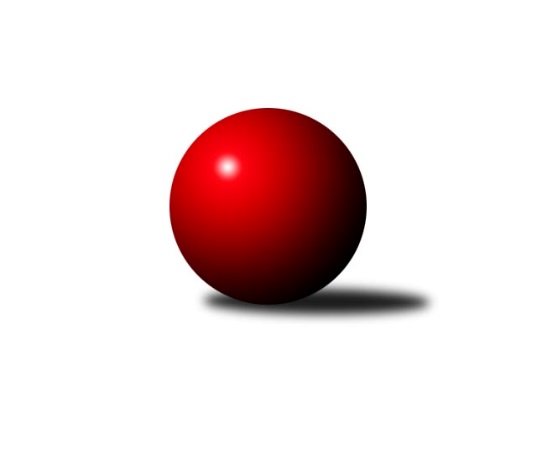 Č.6Ročník 2021/2022	4.5.2024 Jihomoravská divize 2021/2022Statistika 6. kolaTabulka družstev:		družstvo	záp	výh	rem	proh	skore	sety	průměr	body	plné	dorážka	chyby	1.	KK Vyškov C	6	5	0	1	33.5 : 14.5 	(82.5 : 61.5)	3040	10	2061	979	39.8	2.	TJ Sokol Luhačovice	6	5	0	1	33.0 : 15.0 	(84.5 : 59.5)	3109	10	2087	1022	26	3.	TJ Bojkovice Krons	6	5	0	1	28.0 : 20.0 	(77.0 : 67.0)	3155	10	2130	1024	30.7	4.	KK Jiskra Čejkovice	6	4	0	2	31.0 : 17.0 	(85.0 : 59.0)	3088	8	2083	1006	32.7	5.	KC Zlín B	6	4	0	2	31.0 : 17.0 	(74.5 : 69.5)	2888	8	1963	924	38.2	6.	KK Vyškov B	6	4	0	2	30.0 : 18.0 	(82.5 : 61.5)	3149	8	2111	1038	26	7.	SK Baník Ratíškovice A	5	3	0	2	19.0 : 21.0 	(59.0 : 61.0)	3157	6	2153	1004	43.6	8.	KK Slovan Rosice B	6	3	0	3	23.0 : 25.0 	(69.5 : 74.5)	3069	6	2100	969	39.7	9.	SK Baník Ratíškovice B	6	2	0	4	21.0 : 27.0 	(70.0 : 74.0)	3052	4	2072	980	38.2	10.	TJ Sokol Mistřín B	6	2	0	4	16.0 : 32.0 	(63.5 : 80.5)	3196	4	2192	1004	39.5	11.	TJ Jiskra Otrokovice	5	1	0	4	13.0 : 27.0 	(52.0 : 68.0)	2790	2	1913	877	54.8	12.	SKK Dubňany B	6	1	0	5	17.0 : 31.0 	(60.5 : 83.5)	3095	2*	2111	984	49	13.	KK Blansko B	6	1	0	5	16.5 : 31.5 	(61.0 : 83.0)	3119	2	2117	1002	42.5	14.	KK Réna Ivančice	6	1	0	5	16.0 : 32.0 	(62.5 : 81.5)	2975	2	2042	933	41.7Tabulka doma:		družstvo	záp	výh	rem	proh	skore	sety	průměr	body	maximum	minimum	1.	TJ Sokol Luhačovice	3	3	0	0	18.0 : 6.0 	(48.0 : 24.0)	3307	6	3375	3215	2.	KK Vyškov C	3	3	0	0	17.5 : 6.5 	(42.5 : 29.5)	3149	6	3190	3124	3.	SK Baník Ratíškovice A	3	3	0	0	17.0 : 7.0 	(42.0 : 30.0)	3180	6	3206	3150	4.	KC Zlín B	3	2	0	1	16.0 : 8.0 	(39.5 : 32.5)	3295	4	3310	3280	5.	KK Jiskra Čejkovice	3	2	0	1	15.0 : 9.0 	(41.5 : 30.5)	2656	4	2728	2586	6.	KK Slovan Rosice B	3	2	0	1	13.0 : 11.0 	(38.5 : 33.5)	3251	4	3339	3184	7.	TJ Bojkovice Krons	3	2	0	1	12.0 : 12.0 	(34.5 : 37.5)	2753	4	2776	2713	8.	TJ Jiskra Otrokovice	2	1	0	1	8.0 : 8.0 	(27.0 : 21.0)	3166	2	3208	3124	9.	KK Vyškov B	3	1	0	2	11.0 : 13.0 	(36.5 : 35.5)	3248	2	3343	3168	10.	KK Réna Ivančice	3	1	0	2	9.0 : 15.0 	(36.5 : 35.5)	2457	2	2504	2395	11.	SK Baník Ratíškovice B	3	1	0	2	8.0 : 16.0 	(31.5 : 40.5)	3150	2	3197	3117	12.	TJ Sokol Mistřín B	3	1	0	2	8.0 : 16.0 	(30.0 : 42.0)	3216	2	3283	3173	13.	SKK Dubňany B	3	0	0	3	6.0 : 18.0 	(30.0 : 42.0)	2867	0*	3060	2593	14.	KK Blansko B	3	0	0	3	6.0 : 18.0 	(26.5 : 45.5)	3149	0	3178	3096Tabulka venku:		družstvo	záp	výh	rem	proh	skore	sety	průměr	body	maximum	minimum	1.	KK Vyškov B	3	3	0	0	19.0 : 5.0 	(46.0 : 26.0)	3115	6	3410	2556	2.	TJ Bojkovice Krons	3	3	0	0	16.0 : 8.0 	(42.5 : 29.5)	3289	6	3342	3256	3.	KK Jiskra Čejkovice	3	2	0	1	16.0 : 8.0 	(43.5 : 28.5)	3232	4	3273	3198	4.	KK Vyškov C	3	2	0	1	16.0 : 8.0 	(40.0 : 32.0)	3004	4	3258	2569	5.	TJ Sokol Luhačovice	3	2	0	1	15.0 : 9.0 	(36.5 : 35.5)	3042	4	3241	2773	6.	KC Zlín B	3	2	0	1	15.0 : 9.0 	(35.0 : 37.0)	2752	4	3165	2478	7.	SK Baník Ratíškovice B	3	1	0	2	13.0 : 11.0 	(38.5 : 33.5)	3063	2	3313	2682	8.	SKK Dubňany B	3	1	0	2	11.0 : 13.0 	(30.5 : 41.5)	3170	2	3310	3085	9.	KK Blansko B	3	1	0	2	10.5 : 13.5 	(34.5 : 37.5)	3109	2	3246	2995	10.	KK Slovan Rosice B	3	1	0	2	10.0 : 14.0 	(31.0 : 41.0)	3008	2	3177	2741	11.	TJ Sokol Mistřín B	3	1	0	2	8.0 : 16.0 	(33.5 : 38.5)	3189	2	3275	3032	12.	SK Baník Ratíškovice A	2	0	0	2	2.0 : 14.0 	(17.0 : 31.0)	3145	0	3174	3116	13.	KK Réna Ivančice	3	0	0	3	7.0 : 17.0 	(26.0 : 46.0)	3147	0	3193	3072	14.	TJ Jiskra Otrokovice	3	0	0	3	5.0 : 19.0 	(25.0 : 47.0)	2664	0	3034	2420Tabulka podzimní části:		družstvo	záp	výh	rem	proh	skore	sety	průměr	body	doma	venku	1.	KK Vyškov C	6	5	0	1	33.5 : 14.5 	(82.5 : 61.5)	3040	10 	3 	0 	0 	2 	0 	1	2.	TJ Sokol Luhačovice	6	5	0	1	33.0 : 15.0 	(84.5 : 59.5)	3109	10 	3 	0 	0 	2 	0 	1	3.	TJ Bojkovice Krons	6	5	0	1	28.0 : 20.0 	(77.0 : 67.0)	3155	10 	2 	0 	1 	3 	0 	0	4.	KK Jiskra Čejkovice	6	4	0	2	31.0 : 17.0 	(85.0 : 59.0)	3088	8 	2 	0 	1 	2 	0 	1	5.	KC Zlín B	6	4	0	2	31.0 : 17.0 	(74.5 : 69.5)	2888	8 	2 	0 	1 	2 	0 	1	6.	KK Vyškov B	6	4	0	2	30.0 : 18.0 	(82.5 : 61.5)	3149	8 	1 	0 	2 	3 	0 	0	7.	SK Baník Ratíškovice A	5	3	0	2	19.0 : 21.0 	(59.0 : 61.0)	3157	6 	3 	0 	0 	0 	0 	2	8.	KK Slovan Rosice B	6	3	0	3	23.0 : 25.0 	(69.5 : 74.5)	3069	6 	2 	0 	1 	1 	0 	2	9.	SK Baník Ratíškovice B	6	2	0	4	21.0 : 27.0 	(70.0 : 74.0)	3052	4 	1 	0 	2 	1 	0 	2	10.	TJ Sokol Mistřín B	6	2	0	4	16.0 : 32.0 	(63.5 : 80.5)	3196	4 	1 	0 	2 	1 	0 	2	11.	TJ Jiskra Otrokovice	5	1	0	4	13.0 : 27.0 	(52.0 : 68.0)	2790	2 	1 	0 	1 	0 	0 	3	12.	SKK Dubňany B	6	1	0	5	17.0 : 31.0 	(60.5 : 83.5)	3095	2* 	0 	0 	3 	1 	0 	2	13.	KK Blansko B	6	1	0	5	16.5 : 31.5 	(61.0 : 83.0)	3119	2 	0 	0 	3 	1 	0 	2	14.	KK Réna Ivančice	6	1	0	5	16.0 : 32.0 	(62.5 : 81.5)	2975	2 	1 	0 	2 	0 	0 	3Tabulka jarní části:		družstvo	záp	výh	rem	proh	skore	sety	průměr	body	doma	venku	1.	TJ Jiskra Otrokovice	0	0	0	0	0.0 : 0.0 	(0.0 : 0.0)	0	0 	0 	0 	0 	0 	0 	0 	2.	SK Baník Ratíškovice A	0	0	0	0	0.0 : 0.0 	(0.0 : 0.0)	0	0 	0 	0 	0 	0 	0 	0 	3.	TJ Sokol Luhačovice	0	0	0	0	0.0 : 0.0 	(0.0 : 0.0)	0	0 	0 	0 	0 	0 	0 	0 	4.	KK Réna Ivančice	0	0	0	0	0.0 : 0.0 	(0.0 : 0.0)	0	0 	0 	0 	0 	0 	0 	0 	5.	TJ Bojkovice Krons	0	0	0	0	0.0 : 0.0 	(0.0 : 0.0)	0	0 	0 	0 	0 	0 	0 	0 	6.	KK Jiskra Čejkovice	0	0	0	0	0.0 : 0.0 	(0.0 : 0.0)	0	0 	0 	0 	0 	0 	0 	0 	7.	KK Vyškov C	0	0	0	0	0.0 : 0.0 	(0.0 : 0.0)	0	0 	0 	0 	0 	0 	0 	0 	8.	SK Baník Ratíškovice B	0	0	0	0	0.0 : 0.0 	(0.0 : 0.0)	0	0 	0 	0 	0 	0 	0 	0 	9.	KK Blansko B	0	0	0	0	0.0 : 0.0 	(0.0 : 0.0)	0	0 	0 	0 	0 	0 	0 	0 	10.	KC Zlín B	0	0	0	0	0.0 : 0.0 	(0.0 : 0.0)	0	0 	0 	0 	0 	0 	0 	0 	11.	TJ Sokol Mistřín B	0	0	0	0	0.0 : 0.0 	(0.0 : 0.0)	0	0 	0 	0 	0 	0 	0 	0 	12.	SKK Dubňany B	0	0	0	0	0.0 : 0.0 	(0.0 : 0.0)	0	0 	0 	0 	0 	0 	0 	0 	13.	KK Vyškov B	0	0	0	0	0.0 : 0.0 	(0.0 : 0.0)	0	0 	0 	0 	0 	0 	0 	0 	14.	KK Slovan Rosice B	0	0	0	0	0.0 : 0.0 	(0.0 : 0.0)	0	0 	0 	0 	0 	0 	0 	0 Zisk bodů pro družstvo:		jméno hráče	družstvo	body	zápasy	v %	dílčí body	sety	v %	1.	Tomáš Stávek 	KK Jiskra Čejkovice 	6	/	6	(100%)	19.5	/	24	(81%)	2.	Jiří Trávníček 	KK Vyškov B 	6	/	6	(100%)	18	/	24	(75%)	3.	Miloslav Krejčí 	KK Vyškov C 	5.5	/	6	(92%)	13	/	24	(54%)	4.	Tomáš Procházka 	KK Vyškov B 	5	/	6	(83%)	19	/	24	(79%)	5.	Tomáš Molek 	TJ Sokol Luhačovice 	5	/	6	(83%)	19	/	24	(79%)	6.	Jakub Pekárek 	TJ Bojkovice Krons 	5	/	6	(83%)	17	/	24	(71%)	7.	Miroslav Hvozdenský 	TJ Sokol Luhačovice 	5	/	6	(83%)	16	/	24	(67%)	8.	Petr Polepil 	KC Zlín B 	5	/	6	(83%)	15	/	24	(63%)	9.	Vít Svoboda 	KK Jiskra Čejkovice 	5	/	6	(83%)	15	/	24	(63%)	10.	Petr Bařinka 	TJ Bojkovice Krons 	5	/	6	(83%)	14	/	24	(58%)	11.	Jaroslav Mošať 	KK Réna Ivančice  	5	/	6	(83%)	14	/	24	(58%)	12.	Zdeněk Bachňák 	KC Zlín B 	5	/	6	(83%)	14	/	24	(58%)	13.	Filip Vrzala 	KC Zlín B 	5	/	6	(83%)	12.5	/	24	(52%)	14.	Petr Streubel 	KK Slovan Rosice B 	4	/	4	(100%)	13	/	16	(81%)	15.	Tomáš Mráka 	SK Baník Ratíškovice B 	4	/	4	(100%)	9.5	/	16	(59%)	16.	Vratislav Kunc 	TJ Sokol Luhačovice 	4	/	5	(80%)	15	/	20	(75%)	17.	Břetislav Láník 	KK Vyškov C 	4	/	5	(80%)	15	/	20	(75%)	18.	Tereza Divílková 	TJ Jiskra Otrokovice 	4	/	5	(80%)	13	/	20	(65%)	19.	Michael Divílek ml.	TJ Jiskra Otrokovice 	4	/	5	(80%)	13	/	20	(65%)	20.	Ladislav Teplík 	SKK Dubňany B 	4	/	5	(80%)	10	/	20	(50%)	21.	Jiří Konečný 	TJ Sokol Luhačovice 	4	/	5	(80%)	9	/	20	(45%)	22.	Ludvík Vaněk 	KK Jiskra Čejkovice 	4	/	6	(67%)	17	/	24	(71%)	23.	Tomáš Buršík 	KK Réna Ivančice  	4	/	6	(67%)	16	/	24	(67%)	24.	Pavel Vymazal 	KK Vyškov B 	4	/	6	(67%)	14.5	/	24	(60%)	25.	Radek Michna 	KK Jiskra Čejkovice 	4	/	6	(67%)	14	/	24	(58%)	26.	Jan Lahuta 	TJ Bojkovice Krons 	4	/	6	(67%)	14	/	24	(58%)	27.	Pavel Zaremba 	KK Vyškov C 	4	/	6	(67%)	13.5	/	24	(56%)	28.	Petr Málek 	TJ Sokol Mistřín B 	4	/	6	(67%)	11	/	24	(46%)	29.	Jan Večerka 	KK Vyškov B 	4	/	6	(67%)	9	/	24	(38%)	30.	Magda Winterová 	KK Slovan Rosice B 	3	/	3	(100%)	8.5	/	12	(71%)	31.	Michal Klvaňa 	KK Slovan Rosice B 	3	/	4	(75%)	11	/	16	(69%)	32.	Radek Kříž 	SK Baník Ratíškovice B 	3	/	4	(75%)	8.5	/	16	(53%)	33.	Jaroslav Šerák 	SK Baník Ratíškovice A 	3	/	5	(60%)	13	/	20	(65%)	34.	Karel Máčalík 	TJ Sokol Luhačovice 	3	/	5	(60%)	12.5	/	20	(63%)	35.	Luděk Vacenovský 	SK Baník Ratíškovice B 	3	/	5	(60%)	12.5	/	20	(63%)	36.	Dominik Schüller 	SK Baník Ratíškovice A 	3	/	5	(60%)	12.5	/	20	(63%)	37.	Viktor Výleta 	SK Baník Ratíškovice A 	3	/	5	(60%)	9.5	/	20	(48%)	38.	Miroslav Ptáček 	KK Slovan Rosice B 	3	/	6	(50%)	14	/	24	(58%)	39.	Jiří Zapletal 	KK Blansko B 	3	/	6	(50%)	12	/	24	(50%)	40.	Martin Mačák 	SKK Dubňany B 	3	/	6	(50%)	11	/	24	(46%)	41.	Miroslav Flek 	KK Blansko B 	3	/	6	(50%)	10	/	24	(42%)	42.	Ladislav Novotný 	KK Blansko B 	2.5	/	5	(50%)	11	/	20	(55%)	43.	Michal Veselý 	SKK Dubňany B 	2	/	2	(100%)	6	/	8	(75%)	44.	Tomáš Řihánek 	KK Réna Ivančice  	2	/	2	(100%)	6	/	8	(75%)	45.	Vladimír Crhonek 	KK Vyškov C 	2	/	2	(100%)	6	/	8	(75%)	46.	Jiří Kafka 	TJ Bojkovice Krons 	2	/	3	(67%)	8	/	12	(67%)	47.	Zdeněk Helešic 	SK Baník Ratíškovice B 	2	/	3	(67%)	7.5	/	12	(63%)	48.	Pavel Kubálek 	KC Zlín B 	2	/	3	(67%)	7	/	12	(58%)	49.	Tomáš Čech 	KK Réna Ivančice  	2	/	3	(67%)	6.5	/	12	(54%)	50.	Petr Matuška 	KK Vyškov C 	2	/	3	(67%)	6	/	12	(50%)	51.	Martin Komosný 	KK Jiskra Čejkovice 	2	/	4	(50%)	9	/	16	(56%)	52.	Miroslav Polášek 	KC Zlín B 	2	/	4	(50%)	9	/	16	(56%)	53.	Vít Janáček 	KK Blansko B 	2	/	4	(50%)	8	/	16	(50%)	54.	Lumír Navrátil 	TJ Bojkovice Krons 	2	/	4	(50%)	8	/	16	(50%)	55.	Zdeněk Šeděnka 	KC Zlín B 	2	/	4	(50%)	7	/	16	(44%)	56.	Robert Mondřík 	KK Vyškov B 	2	/	5	(40%)	11.5	/	20	(58%)	57.	Jakub Cizler 	TJ Sokol Mistřín B 	2	/	5	(40%)	11	/	20	(55%)	58.	Tomáš Koplík ml.	SK Baník Ratíškovice A 	2	/	5	(40%)	10.5	/	20	(53%)	59.	Radek Horák 	TJ Sokol Mistřín B 	2	/	5	(40%)	10	/	20	(50%)	60.	Tomáš Jelínek 	KK Vyškov C 	2	/	5	(40%)	10	/	20	(50%)	61.	Eliška Fialová 	SK Baník Ratíškovice A 	2	/	5	(40%)	9.5	/	20	(48%)	62.	Josef Něnička 	SK Baník Ratíškovice B 	2	/	6	(33%)	13.5	/	24	(56%)	63.	Petr Večerka 	KK Vyškov C 	2	/	6	(33%)	12	/	24	(50%)	64.	Zbyněk Bábíček 	TJ Sokol Mistřín B 	2	/	6	(33%)	11.5	/	24	(48%)	65.	Zdeněk Jurkovič 	SKK Dubňany B 	2	/	6	(33%)	11	/	24	(46%)	66.	Zdeněk Kratochvíla 	SKK Dubňany B 	2	/	6	(33%)	9.5	/	24	(40%)	67.	Radovan Kadlec 	SK Baník Ratíškovice B 	2	/	6	(33%)	9	/	24	(38%)	68.	Josef Kotlán 	KK Blansko B 	2	/	6	(33%)	8.5	/	24	(35%)	69.	Jaroslav Smrž 	KK Slovan Rosice B 	2	/	6	(33%)	8	/	24	(33%)	70.	Milan Ryšánek 	KK Vyškov C 	1	/	1	(100%)	3	/	4	(75%)	71.	Josef Michálek 	KK Vyškov C 	1	/	1	(100%)	3	/	4	(75%)	72.	Michaela Varmužová 	TJ Sokol Mistřín B 	1	/	1	(100%)	2	/	4	(50%)	73.	Jan Kotouč 	KK Blansko B 	1	/	1	(100%)	2	/	4	(50%)	74.	Samuel Kliment 	KC Zlín B 	1	/	2	(50%)	4	/	8	(50%)	75.	Jakub Süsz 	TJ Jiskra Otrokovice 	1	/	2	(50%)	4	/	8	(50%)	76.	Stanislav Herka 	SKK Dubňany B 	1	/	2	(50%)	4	/	8	(50%)	77.	Jaroslav Bařina 	KK Jiskra Čejkovice 	1	/	2	(50%)	2.5	/	8	(31%)	78.	Karel Kolařík 	KK Blansko B 	1	/	2	(50%)	2.5	/	8	(31%)	79.	Eliška Novotná 	TJ Jiskra Otrokovice 	1	/	3	(33%)	6	/	12	(50%)	80.	Pavel Slavík 	SK Baník Ratíškovice B 	1	/	3	(33%)	4.5	/	12	(38%)	81.	Martin Polepil 	KC Zlín B 	1	/	3	(33%)	4	/	12	(33%)	82.	Petr Kudláček 	TJ Sokol Luhačovice 	1	/	3	(33%)	4	/	12	(33%)	83.	Michael Divílek st.	TJ Jiskra Otrokovice 	1	/	3	(33%)	3	/	12	(25%)	84.	Tomáš Vejmola 	KK Vyškov B 	1	/	4	(25%)	6.5	/	16	(41%)	85.	Karel Plaga 	KK Slovan Rosice B 	1	/	4	(25%)	6	/	16	(38%)	86.	Milan Peťovský 	TJ Sokol Mistřín B 	1	/	4	(25%)	6	/	16	(38%)	87.	Eduard Kremláček 	KK Réna Ivančice  	1	/	4	(25%)	5	/	16	(31%)	88.	Ľubomír Kalakaj 	KK Slovan Rosice B 	1	/	4	(25%)	3.5	/	16	(22%)	89.	Libor Slezák 	TJ Sokol Luhačovice 	1	/	5	(20%)	9	/	20	(45%)	90.	Zdeněk Škrobák 	KK Jiskra Čejkovice 	1	/	5	(20%)	6	/	20	(30%)	91.	Jan Blahůšek 	SKK Dubňany B 	1	/	6	(17%)	8	/	24	(33%)	92.	Jiří Gach 	TJ Jiskra Otrokovice 	0	/	1	(0%)	2	/	4	(50%)	93.	Jan Kremláček 	KK Réna Ivančice  	0	/	1	(0%)	2	/	4	(50%)	94.	Václav Luža 	TJ Sokol Mistřín B 	0	/	1	(0%)	1	/	4	(25%)	95.	Jana Kurialová 	KK Vyškov C 	0	/	1	(0%)	1	/	4	(25%)	96.	Jana Mačudová 	SK Baník Ratíškovice B 	0	/	1	(0%)	1	/	4	(25%)	97.	Milan Žáček 	TJ Sokol Luhačovice 	0	/	1	(0%)	0	/	4	(0%)	98.	Jarmila Bábíčková 	SK Baník Ratíškovice A 	0	/	1	(0%)	0	/	4	(0%)	99.	Naděžda Musilová 	KK Blansko B 	0	/	1	(0%)	0	/	4	(0%)	100.	Kamil Ondroušek 	KK Slovan Rosice B 	0	/	2	(0%)	3.5	/	8	(44%)	101.	Václav Podéšť 	SK Baník Ratíškovice A 	0	/	2	(0%)	3	/	8	(38%)	102.	Karel Šustek 	KK Réna Ivančice  	0	/	2	(0%)	3	/	8	(38%)	103.	Jakub Sabák 	TJ Jiskra Otrokovice 	0	/	2	(0%)	3	/	8	(38%)	104.	Adam Kalina 	TJ Bojkovice Krons 	0	/	2	(0%)	2.5	/	8	(31%)	105.	Kamil Bednář 	KK Vyškov B 	0	/	2	(0%)	2	/	8	(25%)	106.	Miroslav Nemrava 	KK Réna Ivančice  	0	/	2	(0%)	1	/	8	(13%)	107.	Martin Koutný 	SKK Dubňany B 	0	/	2	(0%)	1	/	8	(13%)	108.	Zbyněk Cizler 	TJ Sokol Mistřín B 	0	/	3	(0%)	4	/	12	(33%)	109.	Martin Hradský 	TJ Bojkovice Krons 	0	/	3	(0%)	4	/	12	(33%)	110.	Pavel Harenčák 	KK Réna Ivančice  	0	/	3	(0%)	4	/	12	(33%)	111.	Ladislav Musil 	KK Blansko B 	0	/	3	(0%)	4	/	12	(33%)	112.	Teofil Hasák 	TJ Jiskra Otrokovice 	0	/	3	(0%)	2	/	12	(17%)	113.	Petr Špatný 	KK Slovan Rosice B 	0	/	3	(0%)	2	/	12	(17%)	114.	Petr Valášek 	TJ Sokol Mistřín B 	0	/	4	(0%)	6	/	16	(38%)	115.	Jakub Lahuta 	TJ Bojkovice Krons 	0	/	4	(0%)	5.5	/	16	(34%)	116.	Petr Jonášek 	TJ Jiskra Otrokovice 	0	/	4	(0%)	5	/	16	(31%)	117.	Michal Zdražil 	SK Baník Ratíškovice B 	0	/	4	(0%)	4	/	16	(25%)	118.	Luděk Kolář 	KK Réna Ivančice  	0	/	5	(0%)	4	/	20	(20%)Průměry na kuželnách:		kuželna	průměr	plné	dorážka	chyby	výkon na hráče	1.	KC Zlín, 1-4	3269	2200	1069	37.0	(544.9)	2.	TJ Sokol Mistřín, 1-4	3252	2178	1074	37.0	(542.1)	3.	TJ Sokol Luhačovice, 1-4	3236	2190	1045	28.3	(539.4)	4.	KK Slovan Rosice, 1-4	3228	2202	1025	40.2	(538.1)	5.	KK Blansko, 1-6	3217	2195	1021	40.2	(536.2)	6.	Otrokovice, 1-4	3211	2189	1022	43.3	(535.2)	7.	Ratíškovice, 1-4	3170	2134	1035	38.4	(528.3)	8.	KK Vyškov, 1-4	3167	2137	1030	39.3	(528.0)	9.	Dubňany, 1-4	3009	2061	947	46.5	(501.5)	10.	TJ Bojkovice Krons, 1-2	2742	1893	848	29.0	(457.1)	11.	KK Jiskra Čejkovice, 1-2	2614	1799	815	43.3	(435.8)	12.	KK Réna Ivančice, 1-2	2471	1705	765	37.7	(411.8)Nejlepší výkony na kuželnách:KC Zlín, 1-4TJ Bojkovice Krons	3342	5. kolo	Jakub Pekárek 	TJ Bojkovice Krons	592	5. koloKC Zlín B	3310	1. kolo	Pavel Kubálek 	KC Zlín B	583	5. koloKC Zlín B	3294	5. kolo	Jan Lahuta 	TJ Bojkovice Krons	580	5. koloKC Zlín B	3280	3. kolo	Samuel Kliment 	KC Zlín B	574	5. koloTJ Sokol Mistřín B	3275	1. kolo	Petr Polepil 	KC Zlín B	572	1. koloSK Baník Ratíškovice A	3116	3. kolo	Zbyněk Bábíček 	TJ Sokol Mistřín B	567	1. kolo		. kolo	Pavel Kubálek 	KC Zlín B	566	1. kolo		. kolo	Samuel Kliment 	KC Zlín B	562	3. kolo		. kolo	Zdeněk Bachňák 	KC Zlín B	561	3. kolo		. kolo	Adam Kalina 	TJ Bojkovice Krons	556	5. koloTJ Sokol Mistřín, 1-4SK Baník Ratíškovice B	3313	2. kolo	Josef Něnička 	SK Baník Ratíškovice B	582	2. koloSKK Dubňany B	3310	4. kolo	Stanislav Herka 	SKK Dubňany B	575	4. koloTJ Sokol Mistřín B	3283	6. kolo	Jan Blahůšek 	SKK Dubňany B	575	4. koloKK Blansko B	3246	6. kolo	Ladislav Novotný 	KK Blansko B	569	6. koloTJ Sokol Mistřín B	3192	2. kolo	Radek Horák 	TJ Sokol Mistřín B	566	6. koloTJ Sokol Mistřín B	3173	4. kolo	Radek Horák 	TJ Sokol Mistřín B	564	4. kolo		. kolo	Milan Peťovský 	TJ Sokol Mistřín B	557	6. kolo		. kolo	Radovan Kadlec 	SK Baník Ratíškovice B	556	2. kolo		. kolo	Martin Mačák 	SKK Dubňany B	556	4. kolo		. kolo	Jakub Cizler 	TJ Sokol Mistřín B	554	6. koloTJ Sokol Luhačovice, 1-4TJ Sokol Luhačovice	3375	3. kolo	Tomáš Molek 	TJ Sokol Luhačovice	614	3. koloTJ Sokol Luhačovice	3331	5. kolo	Miroslav Hvozdenský 	TJ Sokol Luhačovice	598	3. koloTJ Sokol Luhačovice	3215	1. kolo	Tomáš Molek 	TJ Sokol Luhačovice	581	5. koloKK Jiskra Čejkovice	3198	1. kolo	Vratislav Kunc 	TJ Sokol Luhačovice	580	5. koloKK Réna Ivančice 	3193	3. kolo	Karel Máčalík 	TJ Sokol Luhačovice	577	5. koloKK Slovan Rosice B	3105	5. kolo	Tomáš Molek 	TJ Sokol Luhačovice	575	1. kolo		. kolo	Tomáš Buršík 	KK Réna Ivančice 	566	3. kolo		. kolo	Michal Klvaňa 	KK Slovan Rosice B	556	5. kolo		. kolo	Tomáš Stávek 	KK Jiskra Čejkovice	556	1. kolo		. kolo	Vratislav Kunc 	TJ Sokol Luhačovice	554	3. koloKK Slovan Rosice, 1-4KK Vyškov B	3380	4. kolo	Tomáš Procházka 	KK Vyškov B	595	4. koloKK Slovan Rosice B	3339	4. kolo	Petr Streubel 	KK Slovan Rosice B	593	4. koloKK Slovan Rosice B	3230	6. kolo	Petr Streubel 	KK Slovan Rosice B	592	1. koloKK Slovan Rosice B	3184	1. kolo	Pavel Vymazal 	KK Vyškov B	577	4. koloKC Zlín B	3165	6. kolo	Filip Vrzala 	KC Zlín B	576	6. koloKK Réna Ivančice 	3072	1. kolo	Miroslav Ptáček 	KK Slovan Rosice B	567	4. kolo		. kolo	Tomáš Vejmola 	KK Vyškov B	566	4. kolo		. kolo	Petr Streubel 	KK Slovan Rosice B	565	6. kolo		. kolo	Miroslav Ptáček 	KK Slovan Rosice B	562	6. kolo		. kolo	Jiří Trávníček 	KK Vyškov B	558	4. koloKK Blansko, 1-6KK Vyškov B	3410	5. kolo	Tomáš Procházka 	KK Vyškov B	623	5. koloTJ Bojkovice Krons	3268	1. kolo	Jakub Pekárek 	TJ Bojkovice Krons	616	1. koloKK Blansko B	3178	1. kolo	Pavel Vymazal 	KK Vyškov B	614	5. koloKK Slovan Rosice B	3177	3. kolo	Jiří Trávníček 	KK Vyškov B	568	5. koloKK Blansko B	3173	5. kolo	Michal Klvaňa 	KK Slovan Rosice B	562	3. koloKK Blansko B	3096	3. kolo	Robert Mondřík 	KK Vyškov B	559	5. kolo		. kolo	Ľubomír Kalakaj 	KK Slovan Rosice B	559	3. kolo		. kolo	Vít Janáček 	KK Blansko B	559	1. kolo		. kolo	Petr Bařinka 	TJ Bojkovice Krons	556	1. kolo		. kolo	Jiří Kafka 	TJ Bojkovice Krons	556	1. koloOtrokovice, 1-4SK Baník Ratíškovice A	3299	5. kolo	Michael Divílek ml.	TJ Jiskra Otrokovice	600	1. koloTJ Jiskra Otrokovice	3261	5. kolo	Tereza Divílková 	TJ Jiskra Otrokovice	589	1. koloTJ Sokol Mistřín B	3260	3. kolo	Dominik Schüller 	SK Baník Ratíškovice A	582	5. koloTJ Jiskra Otrokovice	3208	1. kolo	Michael Divílek st.	TJ Jiskra Otrokovice	576	5. koloTJ Jiskra Otrokovice	3124	3. kolo	Viktor Výleta 	SK Baník Ratíškovice A	567	5. koloSKK Dubňany B	3116	1. kolo	Jakub Süsz 	TJ Jiskra Otrokovice	562	5. kolo		. kolo	Petr Jonášek 	TJ Jiskra Otrokovice	560	5. kolo		. kolo	Jiří Gach 	TJ Jiskra Otrokovice	560	5. kolo		. kolo	Michael Divílek ml.	TJ Jiskra Otrokovice	558	3. kolo		. kolo	Petr Valášek 	TJ Sokol Mistřín B	557	3. koloRatíškovice, 1-4KK Vyškov C	3258	1. kolo	Tomáš Stávek 	KK Jiskra Čejkovice	618	3. koloKK Jiskra Čejkovice	3226	3. kolo	Jaroslav Šerák 	SK Baník Ratíškovice A	606	4. koloSK Baník Ratíškovice A	3206	4. kolo	Dominik Schüller 	SK Baník Ratíškovice A	590	6. koloSK Baník Ratíškovice B	3197	5. kolo	Josef Něnička 	SK Baník Ratíškovice B	574	4. koloSK Baník Ratíškovice B	3194	4. kolo	Radovan Kadlec 	SK Baník Ratíškovice B	573	4. koloSK Baník Ratíškovice A	3183	2. kolo	Jaroslav Mošať 	KK Réna Ivančice 	568	5. koloKK Réna Ivančice 	3177	5. kolo	Dominik Schüller 	SK Baník Ratíškovice A	566	4. koloSK Baník Ratíškovice A	3150	6. kolo	Tomáš Buršík 	KK Réna Ivančice 	566	5. koloSK Baník Ratíškovice B	3135	1. kolo	Tomáš Koplík ml.	SK Baník Ratíškovice A	563	4. koloSK Baník Ratíškovice B	3117	3. kolo	Ludvík Vaněk 	KK Jiskra Čejkovice	563	3. koloKK Vyškov, 1-4KK Vyškov B	3343	1. kolo	Pavel Vymazal 	KK Vyškov B	575	3. koloTJ Bojkovice Krons	3256	3. kolo	Robert Mondřík 	KK Vyškov B	572	1. koloTJ Sokol Luhačovice	3241	6. kolo	Viktor Výleta 	SK Baník Ratíškovice A	571	1. koloKK Vyškov B	3234	3. kolo	Miloslav Krejčí 	KK Vyškov C	571	5. koloKK Vyškov C	3190	5. kolo	Jiří Trávníček 	KK Vyškov B	571	1. koloSK Baník Ratíškovice A	3174	1. kolo	Tomáš Procházka 	KK Vyškov B	569	1. koloKK Vyškov B	3168	6. kolo	Vratislav Kunc 	TJ Sokol Luhačovice	568	6. koloKK Vyškov C	3132	2. kolo	Jiří Trávníček 	KK Vyškov B	564	6. koloKK Vyškov C	3124	4. kolo	Miroslav Hvozdenský 	TJ Sokol Luhačovice	564	6. koloKK Blansko B	3087	4. kolo	Jan Večerka 	KK Vyškov B	562	1. koloDubňany, 1-4KK Jiskra Čejkovice	3273	5. kolo	Vít Svoboda 	KK Jiskra Čejkovice	599	5. koloKK Vyškov C	3185	3. kolo	Radek Michna 	KK Jiskra Čejkovice	559	5. koloSKK Dubňany B	3060	3. kolo	Miloslav Krejčí 	KK Vyškov C	558	3. koloKK Blansko B	2995	2. kolo	Vladimír Crhonek 	KK Vyškov C	546	3. koloSKK Dubňany B	2949	2. kolo	Milan Ryšánek 	KK Vyškov C	544	3. koloSKK Dubňany B	2593	5. kolo	Pavel Zaremba 	KK Vyškov C	544	3. kolo		. kolo	Zdeněk Škrobák 	KK Jiskra Čejkovice	544	5. kolo		. kolo	Zdeněk Kratochvíla 	SKK Dubňany B	540	5. kolo		. kolo	Martin Mačák 	SKK Dubňany B	535	5. kolo		. kolo	Ludvík Vaněk 	KK Jiskra Čejkovice	532	5. koloTJ Bojkovice Krons, 1-2TJ Bojkovice Krons	2776	2. kolo	Petr Streubel 	KK Slovan Rosice B	517	2. koloTJ Sokol Luhačovice	2773	4. kolo	Jakub Pekárek 	TJ Bojkovice Krons	501	6. koloTJ Bojkovice Krons	2769	6. kolo	Vratislav Kunc 	TJ Sokol Luhačovice	494	4. koloKK Slovan Rosice B	2741	2. kolo	Petr Bařinka 	TJ Bojkovice Krons	488	6. koloTJ Bojkovice Krons	2713	4. kolo	Jakub Pekárek 	TJ Bojkovice Krons	479	2. koloSK Baník Ratíškovice B	2682	6. kolo	Josef Něnička 	SK Baník Ratíškovice B	476	6. kolo		. kolo	Jiří Konečný 	TJ Sokol Luhačovice	475	4. kolo		. kolo	Jan Lahuta 	TJ Bojkovice Krons	471	2. kolo		. kolo	Jan Lahuta 	TJ Bojkovice Krons	470	6. kolo		. kolo	Petr Bařinka 	TJ Bojkovice Krons	468	2. koloKK Jiskra Čejkovice, 1-2KK Jiskra Čejkovice	2728	4. kolo	Michael Divílek ml.	TJ Jiskra Otrokovice	508	4. koloKK Jiskra Čejkovice	2654	6. kolo	Ludvík Vaněk 	KK Jiskra Čejkovice	481	6. koloKC Zlín B	2613	2. kolo	Vít Svoboda 	KK Jiskra Čejkovice	478	4. koloKK Jiskra Čejkovice	2586	2. kolo	Ludvík Vaněk 	KK Jiskra Čejkovice	475	4. koloKK Vyškov C	2569	6. kolo	Zdeněk Šeděnka 	KC Zlín B	472	2. koloTJ Jiskra Otrokovice	2539	4. kolo	Tomáš Stávek 	KK Jiskra Čejkovice	468	6. kolo		. kolo	Jakub Süsz 	TJ Jiskra Otrokovice	463	4. kolo		. kolo	Zdeněk Bachňák 	KC Zlín B	462	2. kolo		. kolo	Tomáš Stávek 	KK Jiskra Čejkovice	457	4. kolo		. kolo	Ludvík Vaněk 	KK Jiskra Čejkovice	455	2. koloKK Réna Ivančice, 1-2KK Vyškov B	2556	2. kolo	Jaroslav Mošať 	KK Réna Ivančice 	472	2. koloKK Réna Ivančice 	2504	2. kolo	Michael Divílek ml.	TJ Jiskra Otrokovice	462	6. koloKC Zlín B	2478	4. kolo	Petr Polepil 	KC Zlín B	452	4. koloKK Réna Ivančice 	2473	6. kolo	Tomáš Procházka 	KK Vyškov B	443	2. koloTJ Jiskra Otrokovice	2420	6. kolo	Tomáš Buršík 	KK Réna Ivančice 	439	6. koloKK Réna Ivančice 	2395	4. kolo	Tomáš Buršík 	KK Réna Ivančice 	434	2. kolo		. kolo	Jan Večerka 	KK Vyškov B	432	2. kolo		. kolo	Tomáš Řihánek 	KK Réna Ivančice 	430	6. kolo		. kolo	Robert Mondřík 	KK Vyškov B	429	2. kolo		. kolo	Pavel Vymazal 	KK Vyškov B	428	2. koloČetnost výsledků:	8.0 : 0.0	1x	7.0 : 1.0	3x	6.0 : 2.0	11x	5.0 : 3.0	6x	4.5 : 3.5	1x	3.0 : 5.0	5x	2.0 : 6.0	9x	1.0 : 7.0	5x	0.0 : 8.0	1x